Day 6 Activity3 Worksheet					Your name: ________Task A
Circle the characters with component “彡“.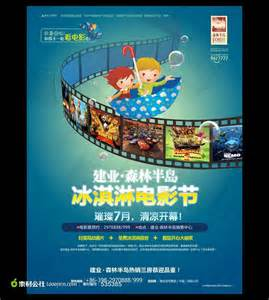 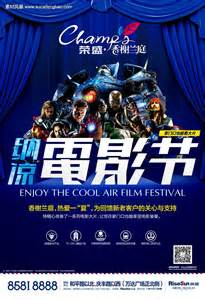  Task B:  “彡” 在哪儿？1.彩， 2.影， 3. 形， 4.颜， 5.须， 6.珍，7.髪， 8.彬， 9. 穆， 10. 彪， 11.疹， 12.谚， 13.缪Identify the position of  “彡”  in each character and write the number of the character.  right --- left --- left-bottom---  right-up --- right-bottom ---Task C				学生姓名: __________   日期: ________The following not includes 9 words.  Some of the characters miss the component “彡”.   Find out the English meaning for each word and complete the characters that are missing the component.  Use the online dictionary to check the meaning and the form of the characters: https://www.mdbg.netIn the form on next page, fill in the meaning of each word and write the complete characters for each word.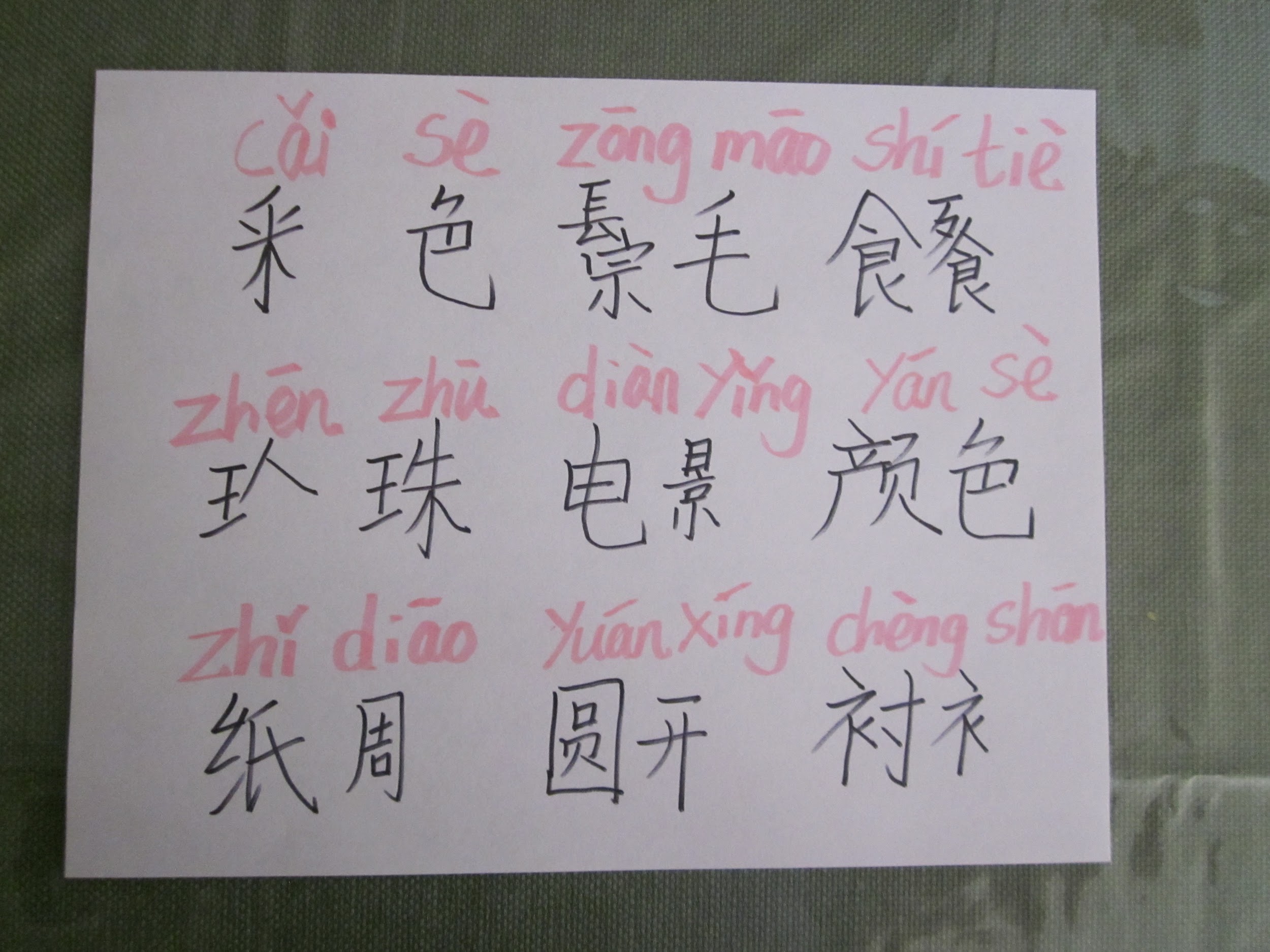 汉字拼音 pīnyīn英文意思yìsicǎisèzōngmáoshítièzhēnzhū diànyǐngyánsèzhǐdiāoyuánxíngchènshān